ПРОГРАММА СЕМИНАРА:1. ВСЕ ИЗМЕНЕНИЯ В РАСЧЕТЕ НАЛОГА НА ПРИБЫЛЬ:- Изменения главы 25 НК РФ на 2019 г.: отражение в расходах стоимости путевок работников, отпускных, затрат на диспансеризацию, транспортного налога и платежей по «Платону» и др.;- Изменения главы 25 НК РФ на 2018 г.: инвестиционный налоговый вычет, новый налоговый учет безвозмездно полученных и выявленных при инвентаризации средств, НИОКР, резерва по сомнительным долгам и др.;- Новые разъяснения специалистов Минфина и ФНС России о порядке расчета налога на прибыль и отражения основных средств, штрафных санкций, аренды, дивидендов, займов, бензина, расчетов с подотчетными лицами; затрат, не уменьшающих налогооблагаемую прибыль и пр.;- Порядок подтверждения расходов на товар и доставку. Порядок оформления товарных и транспортных накладных, УПД, доверенностей;- Начисление законных процентов и штрафных санкций в целях налога на прибыль и НДС;- Новые риски по отражению кредиторской задолженности, беспроцентных займов, безвозмездного пользования имуществом, подарков и пр.;- Исчисление и уплата налога на прибыль обособленными подразделениями. Порядок переноса убытков на будущее;- Новая декларация по налогу на прибыль. 2. ВСЕ ИЗМЕНЕНИЯ В РАСЧЕТЕ НДС:- Переход на ставку НДС 20% с 2019 г.;- Изменения 2019 г. в декларации по НДС. Новые правила оформления счетов-фактур, заполнения книги покупок и продаж;- Комментарий к изменениям главы 21 НК РФ, в т.ч. проверки декларации по НДС;- Возвраты товара: правила 2019 г.;- НДС при экспортно-импортных операциях. НДС налогового агента. Купля-продажа лома для НДС в 2018-2019 гг., макулатуры в 2019 г.;- Исчисление НДС и оформление счетов-фактур по договорам комиссии (агентским договорам, поручения), при получении и возврате предоплаты, взыскании штрафных санкций;- Оформление счетов-фактур при изменении цены товара: предоставлении скидки, бонуса, премии и т.п., в том числе – за прошлые налоговые периоды. Возвраты товара; - Раздельный учет и восстановление НДС: новые правила 2019 г. и судебная практика;- Переход на электронный документооборот счетами-фактурами. Универсальный передаточный документ в разных ситуациях по НДС.3. КОНТРОЛЬ НАЛОГОВОЙ ИНСПЕКЦИЕЙ ПРАВИЛЬНОСТИ УПЛАТЫ НДС:- Обвинения в недобросовестности поставщиков – как их избежать;- Налоговые проверки по НДС: новые правила 2019-2020 г.г.4. ИЗМЕНЕНИЯ В ПБУ 1/2008. УЧЕТНАЯ ПОЛИТИКА:- Если порядок в ПБУ или Законе не отражен – применяют МСФО. С какого момента действуют новые правила;- Как учитывать долговременные контракты и аренду;- Когда можно новые правила не применять, и как поступить тем, кто имеет право на упрощенный бухгалтерский учет;- Изменения учетной политики на 2019 г.5. НОВЫЕ ФЕДЕРАЛЬНЫЕ СТАНДАРТЫ: ПОРЯДОК ПРИМЕНЕНИЯ:- Новый стандарт «Запасы»: порядок перехода, на что обратить внимание, чтобы не допустить ошибок;- Новый Стандарт «Учет аренды» (ФСБУ 25/2018): арендатор учитывает арендованное имущество в качестве актива и амортизируют арендованное имущество;- Основные средства по-новому: как считать амортизацию, оценку, ликвидационную стоимость и затраты на восстановление окружающей среды;- Требования дисконтирования дебиторской и кредиторской задолженности. Резервы. «НМА» и справедливая стоимость активов;- Изменились правила Стандарта «Бухгалтерская отчетность организации», «Доходы организации», «Расходы организации»;- Новый Стандарт «Учет вознаграждений работникам»: начислять оплату отпусков надо не накануне ухода в отпуск, а тогда, когда работники на него зарабатывают;- Переход российских организаций на учет по МСФО. Новые федеральные стандарты.6. НОВОЕ И СЛОЖНЫЕ ВОПРОСЫ В СОСТАВЛЕНИИ БУХГАЛТЕРСКОЙ ОТЧЕТНОСТИ ОРГАНИЗАЦИЙ:- Новые правила и изменённые формы бухгалтерской отчетности за 2019 г.;- Какие ошибки находят аудиторы у бухгалтеров при проверке отчетности. Новые разъяснения Минфина;- Все об изменениях в порядке представления отчетности, аудиторского заключения в статистику и налоговую инспекцию;- Публикация отчетности и аудиторского заключения (важно для всех, возможны штрафы вплоть до дисквалификации) и др.;- Должен ли бухгалтер отчитываться в Росфинмониторинг о сделках предприятия.7. ИЗМЕНЕНИЯ В РАСЧЕТЕ СТРАХОВЫХ ВЗНОСОВ:- Новая отчетность и изменения по страховым взносам;- Спорные ситуации отражения в отчетности командировочных расходов, больничных, аренды, материальной выгоды и др. выплат сотрудникам;- Проверки страховых взносов: налоговая инспекция + Пенсионный фонд, ФСС России. Досудебный порядок регулирования споров по результатам налоговых проверок страховых взносов;- Новые ставки по взносам. Увеличение нагрузки по страховым взносам. Предельная величина страховых взносов.8. ИЗМЕНЕНИЯ В РАСЧЕТЕ НДФЛ:- НДФЛ 2019: изменения в расчете, НДФЛ с материальной выгоды, новые виды ответственности;- Новая форма 2-НДФЛ. Изменения в порядке заполнения 6-НДФЛ;- Спорные вопросы заполнения отчетности по НДФЛ: переходная зарплата, премии и отпускные. Новые виды вычетов и льгот по НДФЛ.Стоимость – 4400 руб.* Обеспечиваем авторским раздаточным материалом.Для всех участников - обед в кафе, 2 кофе-паузы - в подарок! Скидки:- при оплате до 10.09.2019 – 10% (3960 р.);     - при участии от 2-х человек – 7% (4092 р.);     - при регистрации на сайте – 5% (4180 р.);  - по дисконтной карте (3740 р.).   Скидки не суммируются. 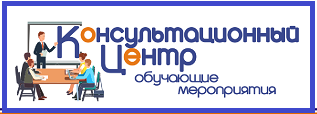 Тематический семинар24 сентября с 10.00 до 17.00 час.«Бухгалтер вышел из отпуска. Все изменения 2019г.: налог на прибыль, НДС, новые ПБУ и ФСБУ, зарплата, взносы и НДФЛ»Лектор: Стажкова Мария Михайловна - к.э.н., аудитор, генеральный директор Национальной гильдии бухгалтеров и аудиторов, преподаватель курсов повышения квалификации ИПБ России,  доцент кафедры финансов РАНХиГС, зав.кафедры Менеджмента Института культурологии ГАУГН РАН, доцент ГАУГН РАН. Автор многочисленных статей по вопросам оптимизации налогообложения, бухгалтерского и налогового учета, финансового анализа, управленческого учета и бюджетирования и монографий (г.Москва).Семинар состоится по адресу:г.Смоленск, ул. Коммунистическая, 6Учебный центр компании “Выбор”Регистрация на семинар:Тел: (4812) 701-202;Сот.тел.:  60-67-27E-mail: umc@icvibor.ru Сайт: http://icvibor.ru/rent/